SOMMER I BARNEHAGENFra uke 27 slås avdelingene sammen. Det vil si at GUL avdeling er sammen med BLÅ og RØD. Vi kommer til å ha samlingsstunder sammen, formingsaktiviteter og gode turer (krysser fingrene for godt sommervær).
Blir det varmt og godt tar vi også fram badebassengene sik at barna kan bade. Vi retter oss etter været og ser etter hvert hva og hvilke aktiviteter vi gjør. Vi ønsker alle en riktig god sommer så ses vi til nytt barnehageår!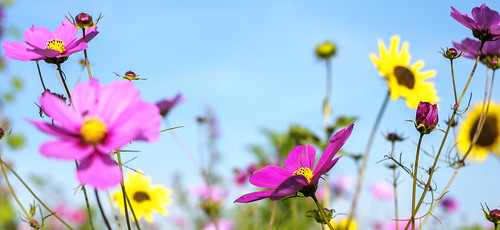 